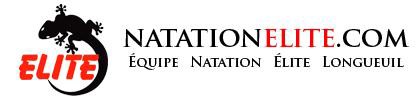 INVITATION Développement12 ans et moins(bassin25m)NOUVEL AN13 janvier 2019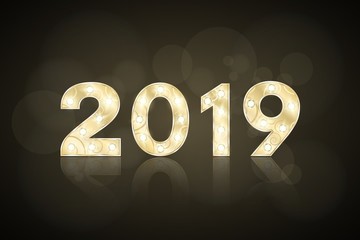 Centre Sportif Collège Édouard Montpetit260 Gentilly Est, Longueuil, Québec, J4H 4A4Tél. : 450.646.8099PISCINECentre sportif du Collège Édouard-Montpetit 260, rue De Gentilly Est, Longueuil, QC, J4H 4A4 Tél. : (450) 646-8099Des frais de stationnement peuvent être exigésRENCONTRELa session aura lieu dimanche en après-midi. Les épreuves seront finales par le temps. La rencontre se déroulera sur deux bassins de 25m, si le nombre de nageurs l’exige. Toutes les épreuves seront nagées mixtes, senior.INSTALLATIONSDeux bassins de 25 mètres, 6 couloirs, équipés de câbles anti-vagues et 12 plaques de touches.Système  de  chronométrage  électronique  Dactronic  avec  boutons  poussoirs  et  interface  pour  Meet  Manager applicable aux 2 bassins.Il y a de la place pour 400 spectateurs dans les gradins.COMITÉ DE DIRECTIONDirecteur de rencontre Mylène Lefebvre Directeur adjoint Marielle PaquinResponsable des inscriptions Daphnée St-Jean  competitionnatationelite@gmail.comResponsable des officiels Patricia Plante  officiels.elite@gmail.comL’adresse	de	correspondance	pour	le	comité	de	direction	de	cette	rencontre	estcompetitionnatationeelite@gmail.comSANCTIONLa rencontre est sanctionnée  par la Fédération de Natation du Québec (FNQ)RÈGLEMENTS et ÉCHAUFFEMENTLes règlements de SWIMMING/NATATION CANADA, incluant également les règlements pour les échauffements seront en vigueur. Le règlement du départ FINA est en vigueur. Aucun faux départ ne sera permis (SW4. 1 et SW4.5).PROCÉDURES DE SÉCURITÉ POUR L’ÉCHAUFFEMENT EN COMPÉTITION DE NATATION CANADAUn maximum de 20 nageurs par couloir. L’horaire de l’échauffement et l’attribution des couloirs pour chaque club seront communiqués avant la rencontre, par courrier électronique.CATÉGORIESLes catégories reconnues sont identifiées par l’âge du (ou de la) nageur (se) au 13 janvier 2019. Fille : 9 ans et moins/ 10 ans / 11-12 ansGarçon : 9 ans et moins/ 10 ans / 11-12 ansLes nageurs 10 ans et moins nageront dans les épreuves 101, 102, 103, … Les nageurs 11-12 ans nageront dans les épreuves 1, 2, 3, …ADMISIBILITÉTous les nageurs PROVINCIAL DÉVELOPPEMENT inscrits compétitif à la FNQ ou à leur fédération respective,   Les nageurs doivent avoir réussi leur standard Développement.  Les temps doivent avoir été réalisés entre le 1er septembre 2017 et la date limite d’inscription, soit le 4 janvier 2019.NOMBRE D’ÉPREUVES PAR PARTICIPANTLe nageur aura droit à un maximum de quatre (4) épreuves, (un maximum de deux épreuves de 200m)Si l’estimé de temps le permet, nous offrirons aux nageurs de 11-12 ans, les épreuves de 400m libre et de 400m qni. Ces épreuves seront nagées mixtes.  Les inscriptions pour ces 2 épreuves se feront sur place.INSCRIPTIONLes inscriptions doivent être effectuées à l’aide du logiciel SPLASH.La date limite pour transmettre les inscriptions est vendredi le 4 janvier 2019.**Pour les clubs qui ont réservé, vous avez jusqu’au vendredi 28 décembre 2018 pour nous faire parvenir vos inscriptions, après cette date nous ne garantissons plus la réservation (des changements mineurs pourront toutefois être faits) **Si nous devons limiter les inscriptions, la date de réception de l’envoi électronique sera prise en considération. Nous accepterons les inscriptions le jour même de la compétition pour combler les trous dans les séries.FRAIS D’INSCRIPTIONLes frais d’inscription sont de :5.75$ par nageur (frais fixes de participation de la FNQ) et 8.00$ par épreuve.Ces frais sont non remboursables et sont payables par chèque à l’ordre de : ENEL. Le paiement doit être remis au commis de course au début de la rencontre.OFFICIELSLe  comité  organisateur  compte  sur  la  collaboration  de  tous  les  clubs  participants  pour  déléguer  un  nombre d’officiels suffisant pour le bon déroulement de cette compétition.SVP, Communiquer vos disponibilités à Patricia Plante à l’adresse : officiels.elite@gmail.comRÉUNION DES ENTRAÎNEURSLa réunion des entraîneurs aura lieu à la classe piscine le dimanche 13 janvier à 14h15, s’il y a lieu.RÉSULTATSLes résultats de la rencontre seront affichés par catégorie d’âge et selon la catégorie fille ou garçon sur les murs des gradins et à la sortie des vestiaires garçon. Les résultats seront aussi sur SplashmeNous comptons sur votre collaboration pour garder la plage de la piscine propre.Merci d’avanceDimanche 13 janvier 2019, début : 14h30Échauffement de 13h30 à 14h25	Toutes les épreuves sont nagées  MIXTES et SENIOR, du plus lent au plus rapide*** Pour les 2 épreuves de 400 m (libre et qni), il y aura enregistrement sur place.  Ces épreuves seront nagées mixte et s’adressent aux nageurs de 11-12 ans.*** Ces 2 épreuves auront lieu, seulement si l’estimé de temps le permet1100m libre (11-12 ans)101100m libre (10 ans et moins)3100m brasse (11-12 ans)103100m brasse (10 ans et moins)5200m dos (11-12 ans)105200m dos (10 ans et moins)7200m papillon (11-12 ans)107200m papillon (10 ans et moins)950m libre (11-12 ans)10950m libre (10 ans et moins)11200m qni (11-12 ans)111200m qni (10 ans et moins)13100m dos (11-12 ans)113100m dos (10 ans et moins)15100m papillon (11-12 ans)115100m papillon (10 ans et moins)17200m libre (11-12 ans)117200m libre (10 ans et moins)19200m brasse (11-12 ans)119200m brasse (10 ans et moins)21400m libre ***(mixte 10-12 ans)23400m QNI ***(mixte 10-12 ans)